   FORMULARIO PARA DECLARAR SUCURSALES, OFICINAS, ESTABLECIMIENTOS,  LOCALES 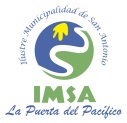 U OTRAS UNIDADES DE GESTION EMPRESARIAL PATENTES MUNICIPALESI N S T R U C C I O N E S     P A R A     L L E N A R     E L     F O R M U L A R I O    V E R     A L     R E V E R S ODISPOSICIONES LEGALESARTÍCULO 24, incisos tercero y cuarto: Se entenderá por capital propio el inicial declarado por el contribuyente si se tratare de actividades nuevas, o el registrado en el balance terminado el 31 de diciembre inmediatamente anterior a la fecha en que deba prestarse la declaración, considerándose los reajustes, aumentos y disminuciones que deben practicarse de acuerdo con las normas del artículo 41.- y siguientes de la Ley sobre Impuesto a la Renta, contenida en el Decreto Ley N° 824.-, de 1974.Sin perjuicio de lo dispuesto en el inciso primero de este artículo, el Servicio de Impuestos Internos aportará por medios electrónicos a cada una de las municipalidades que corresponda durante el mes de mayo de cada año, la información del capital propio declarado, el rol único tributario y el código de la actividad económica de cada uno de los contribuyentes. ARTÍCULO 25:El contribuyente deberá presentar en el mes de mayo de cada año, en la municipalidad en que se encuentra ubicada su casa matriz, una declaración en que se incluya el número total de trabajadores que laboran en cada una de las sucursales, oficinas, establecimientos, locales, u otras unidades de gestión empresarial.Sobre la base de la declaración antes referida y los criterios establecidos en el reglamento, la municipalidad receptora determinará y comunicará, tanto al contribuyente como a las municipalidades vinculadas, la proporción del capital propio que corresponda a cada sucursal, establecimiento o unidad de gestión empresarial. En virtud de tal determinación, las municipalidades en donde funcionen las referidas sucursales, calcularán y aplicarán el monto de la patente que corresponda pagar en cada caso, según la tasa o tasas vigentes en las respectivas comunas.TRABAJADORES: Se entiende por trabajadores a todos aquellos que durante el año comercial 2018, se desempeñaron en la empresa respectiva bajo cualquier condición o forma de relación con ella, igualmente, se consideran como tales a los trabajadores de temporada y los de las empresas subcontratistas que prestaron servicios para el contribuyente, en cada una de las sucursales, oficinas, establecimientos, locales, u otras unidades de gestión empresarial.SANCIONES:El contribuyente que no presentare la declaración, que la presentare de forma engañosa, que adulterare o se negare a proporcionar los antecedentes a que se hace referencia en esta declaración, será sancionado  en los términos previstos en el artículo 53 de la Ley.INSTRUCCIONESPara Sección A: Debe completar todos los datos requeridos.Para Secciones B y C: Para determinar el número de trabajadores, se deberá indicar el promedio anual de trabajadores que se desempeñaron bajo cualquier condición contractual, incluidos los trabajadores de temporada y subcontratistas del contribuyente, durante el año tributario 2018, en la sucursal, oficina, establecimiento, local, u otra unidad de gestión empresarial en la comuna matriz. Para estos efectos, el contribuyente deberá sumar el número total de trabajadores que laboraron durante cada mes del año tributario 2018, y dividir este número final por 12, resultando así el promedio anual de trabajadores por sucursal.Es requisito indispensable que se consignen todos los datos solicitados.En caso de tener que informar más sucursales que las que permite el presente formulario, favor anexar hoja consignando los antecedentes declarados.Nº FOLIOR.U.T. ..ROL NºLUGAR DE PRESENTACION BARROS LUCO 2347 DEPARTAMENTO DE RENTAS Y PATENTESSECCION “A”INDIVIDUALIZACIÓN DEL CONTRIBUYENTERAZON SOCIALRAZON SOCIALNOMBRE DEL REPRESENTANTE LEGAL                                                                                                            RUT DEL REPRESENTANTE LEGALNOMBRE DEL REPRESENTANTE LEGAL                                                                                                            RUT DEL REPRESENTANTE LEGALDIRECCION CASA MATRIZDIRECCION CASA MATRIZGIRO:                                                                                   COD. ACTIVIDAD ECONOMICA:                             TELEFONO:                              E –MAIL: GIRO:                                                                                   COD. ACTIVIDAD ECONOMICA:                             TELEFONO:                              E –MAIL: SECCION “B”DETALLE DE CASA MATRIZ  Y   Nº DE TRABAJADORES EN LA COMUNADETALLE DE CASA MATRIZ  Y   Nº DE TRABAJADORES EN LA COMUNANº DE PATENTEDIRECCIÓNPROMEDIO ANUAL DE TRABAJADORESSUMA TOTAL TRABAJADORES SOLO SECCION “B”SUMA TOTAL TRABAJADORES SOLO SECCION “B”SECCION “C”DETALLE DE SUCURSALES Y  Nº DE TRABAJADORES DE OTRAS COMUNASDETALLE DE SUCURSALES Y  Nº DE TRABAJADORES DE OTRAS COMUNASDETALLE DE SUCURSALES Y  Nº DE TRABAJADORES DE OTRAS COMUNASNº DE PATENTEDIRECCIÓNCOMUNAPROMEDIO ANUALDE TRABAJADORESSUMA TOTAL TRABAJADORES SOLO SECCION “C”SUMA TOTAL TRABAJADORES SOLO SECCION “C”SUMA TOTAL TRABAJADORES SOLO SECCION “C”USO EXCLUSIVO DEL MUNICIPIOUSO EXCLUSIVO DEL MUNICIPIOUSO EXCLUSIVO DEL MUNICIPIOUSO EXCLUSIVO DEL MUNICIPIOUSO EXCLUSIVO DEL MUNICIPIODECLARO QUE LOS DATOS CONTENIDOS EN ESTE DOCUMENTO SON FIDEDIGNOSNº DE TRABAJADORESNº DE TRABAJADORESNº DE TRABAJADORESNº DE TRABAJADORESNº DE TRABAJADORESNOMBRE REPRESENTANTE LEGAL: ________________________________________________COMUNAOTRAS COMUNASTOTAL PAISRUT REPRESENTANTE LEGAL: _____________________________________________________                                                                                                             _________________________FIRMA………………FECHA DECLARACION, TIMBRE Y FIRMA DE RECEPCIONFECHA DECLARACION, TIMBRE Y FIRMA DE RECEPCIONNOMBRE Y FIRMA FUNCIONARIO REVISORNOMBRE Y FIRMA FUNCIONARIO REVISORNOMBRE Y FIRMA FUNCIONARIO REVISORNOMBRE Y FIRMA FUNCIONARIO REVISORNOMBRE Y FIRMA FUNCIONARIO REVISORFECHA DECLARACION, TIMBRE Y FIRMA DE RECEPCIONNOMBRE FUNCIONARIO RECEPTORNOMBRE FUNCIONARIO RECEPTOR